Расписание занятий 3 «В» классавторник, 10.01.2023г.УрокВремяСпособПредмет, учительТема урока (занятия)РесурсДомашнее заданиевторник, 10.01.2023г.1.8.30 – 9.00Он-лайн занятиеРечь и альтернативная коммуникацияПетровская А.В.Слоги   МЫ, СЫ, ЛЫ. Составление, чтение, письмоПлатформа Zoom:Подключиться к конференции ZoomПерейдите по ссылкеhttps://us05web.zoom.us/j/82883921620?pwd=ZXJjdzBMUSs2aEdFOG93YmEzVUVjdz09 Идентификатор конференции: 828 8392 1620В случае отсутствия доступа1.Написать слоги на листочке МЫ, СЫ, ЛЫ. Повторить слоги-взрослые произносят, дети повторяют по возможности .2.Написать печатную букву Ы карандашом на листочке ,дети обводят по образцу.вторник, 10.01.2023г.29.20 –9.50Он-лайн занятиеОкружающий социальный мирПетровская А.В.Профессии: врач, продавец, шоферПлатформа Zoom:Подключиться к конференции ZoomПерейдите по ссылкеhttps://us05web.zoom.us/j/82883921620?pwd=ZXJjdzBMUSs2aEdFOG93YmEzVUVjdz09 Идентификатор конференции: 828 8392 1620В случае отсутствия доступа1.Рассмотреть картинки :профессия- врач, профессия-продавец,  профессия –шофер.2.Проговорить с детьми, что делает врач, продавец, шофер. 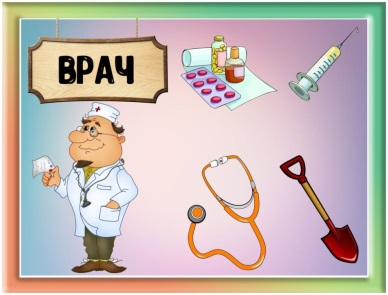 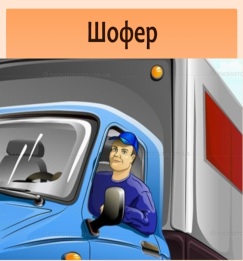 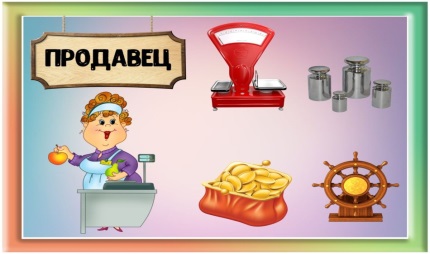 вторник, 10.01.2023г.3.10.20 – 10.50 Он-лайн занятиеДомоводствоПетровская А.В.Протирание посуды губкойПлатформа Zoom:Подключиться к конференции ZoomПерейдите по ссылкеhttps://us05web.zoom.us/j/82883921620?pwd=ZXJjdzBMUSs2aEdFOG93YmEzVUVjdz09 Идентификатор конференции: 828 8392 1620В случае отсутствия доступаПовторить с детьми этапы мытья посуды, закрепить практическим заданием.вторник, 10.01.2023г.ЗАВТРАК 10.50 – 11.10ЗАВТРАК 10.50 – 11.10ЗАВТРАК 10.50 – 11.10ЗАВТРАК 10.50 – 11.10ЗАВТРАК 10.50 – 11.10ЗАВТРАК 10.50 – 11.10ЗАВТРАК 10.50 – 11.10вторник, 10.01.2023г.411.10 – 11.40Он-лайн занятиеИзобразительная деятельностьПетровская А.В.Лепка из соленого теста «Снежный домик»Платформа Zoom:Подключиться к конференции ZoomПерейдите по ссылкеhttps://us05web.zoom.us/j/82883921620?pwd=ZXJjdzBMUSs2aEdFOG93YmEzVUVjdz09 Идентификатор конференции: 828 8392 1620В случае отсутствия доступа1.Приготовить тесто.Соленое тесто за 5 минутИнгредиенты:вода – 1 чашка;мука – 1 чашка;соль – 0,3 чашки;сода – 2 ч. л.;растительное масло – 1 ч. л.;Всыпьте в емкость соду, соль и муку, влейте воду с растительным маслом. Затем поставьте кастрюлю на небольшой огонь, подогревайте в течение нескольких минут.Как только тесто начнет приставать к ложке, выключайте, оно готово. Выложите его на тарелку, дайте остыть. Затем хорошо разомните руками.2.Выполнить задание с детьми.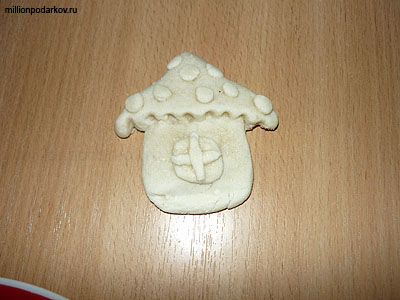 Viber (фото)